Муниципальное общеобразовательное учреждениеПетровская средняя общеобразовательная школа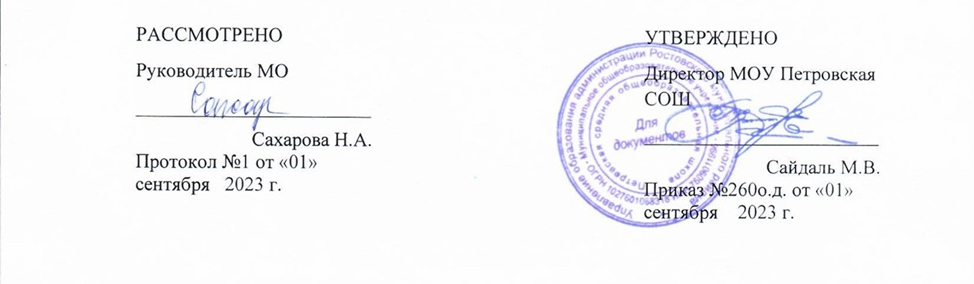 Рабочая программакоррекционно-развивающих занятийпо курсу «Умелые руки»по адаптированной образовательной программедля обучающихся с легкой умственной отсталостью (интеллектуальными нарушениями), вариант I (ФГОС ОВЗ)2 б класс2023-2024 учебный годПрограмму составила:учитель начальных классовФадеичева Е.Вр.п. Петровское, 2023 г.Пояснительная запискаРабочая программа по учебному предмету «Занимательный русский язык» разработана на основе следующих документов:Приказ  Министерства образования и науки Российской Федерации от 19 декабря 2014 г. № 1599 «Об утверждении Федерального государственного образовательного стандарта образования обучающихся с умственной отсталостью (интеллектуальными нарушениями); Приказ  Министерства просвещения Российской Федерации от 24 ноября 2022 г. № 1026 «Об утверждении федеральной адаптированной основной общеобразовательной программы обучающихся с умственной отсталостью (интеллектуальными нарушениями)» Приказ  Министерства просвещения Российской Федерации от 11 февраля 2022 г. № 69 «О внесении в Порядок организации и осуществления образовательной деятельности по основным общеобразовательным программам - образовательным программам начального общего, основного общего и среднего общего образования, утвержденный приказом Министерства Просвещения Российской Федерации от 22.03.2022 г. № 155»; Постановления  Главного государственного санитарного врача Российской Федерации от 28 сентября 2020 г. № 28 «Об утверждении санитарных правил СП 2.4.3648-20 «Санитарно-эпидемиологические требования к организациям воспитания и обучения, отдыха и оздоровления детей и молодёжи»АОП НОО МОУ Петровской СОШ  (утв. приказом   утв. приказом  от  31.08.2023 года   №255 о.д.):АОП НОО, УО вариант 1 Примерная рабочая программа факультативного занятия «Умелые руки» разработана на основе:- Федерального государственного образовательного стандарта (далее – ФГОС) образования обучающихся с умственной отсталостью (интеллектуальными нарушениями);- Примерной адаптированной основной общеобразовательной программы (далее – ПрАООП) образования обучающихся с умственной отсталостью (интеллектуальными нарушениями) (вариант 1).Программа «Умелые руки» разработана для занятий с учащимися 1-4. В процессе разработки программы главным ориентиром стала цель гармоничного единства личностного, познавательного, коммуникативного и социального развития учащихся, воспитание у них интереса к активному познанию истории материальной культуры и семейных традиций своего и других народов, уважительного отношения к труду.На занятиях дети знакомятся с терминами, обозначающими технику изготовления изделий (аппликация, изонить, мозаика, оригами и т. д.). Овладение этими терминами, ровно, как и названиями операций, свойств материалов, будет важным вкладом в развитие речи детей.Особое внимание на занятиях уделяется беседам. В беседах должны найти отражение следующие вопросы: историческое развитие декоративно-прикладного искусства и художественных промыслов, основанных на народном искусстве и национальных традициях. Такие беседы не только способствуют эстетическому воспитанию, но вызывают интерес к изучению культуры родного края, его традиций и обычаев.Каждое занятие, как правило, включает теоретическую часть и практическое выполнение задания. Теоретические сведения — это объяснение нового материала, информация познавательного характера, общие сведения о предмете изготовления. Практические работы включают изготовление, оформление поделок, отчет о проделанной работе. Отчет о проделанной работе позволяет научить ребенка последовательности в работе, развить навыки самоконтроля. Подведение итогов осуществляется в виде проведения выставок, участие в различных конкурсах.  Занятия в факультативе заинтересовывают и увлекают ребят своей необычностью, возможностью применять выдумку, фантазию, осуществлять поиск разных приемов и способов действий, творчески общаться друг с другом, Ребята овладевают умением многократно подбирать и комбинировать материалы, целесообразно его использовать, учатся постигать технику, секреты народных мастеров. А это в конечном итоге способствует художественно-творческому развитию школьников, формированию желания заниматься интересным и полезным трудом.Цель программы:	- формирование художественно-творческих способностей обучающихся путём создания условий для самореализации личности;- развитие самостоятельности анализа и мышления;- воспитание любви и уважения к своему труду и труду взрослого человека, любви к родному краю и себе.Цели будут достигнуты при условии «Я хочу это сделать сам».Задачи программы:- обучить конкретным трудовым навыкам;- обучить детей безопасным приёмам работы с различными инструментами;- познакомить детей с терминологией, техниками работы по ручному труду;- формировать интерес к декоративно-прикладному искусству;- формировать чувство самоконтроля, взаимопомощи;- формировать эстетический, художественный вкус;- развивать образное мышление, творческие способности; творческую активность, воображение;- поддерживать проявления фантазии и самостоятельности детей при изготовлении поделок;                                                               - прививать интерес к культуре своей Родины, к истокам народного творчества;- воспитывать нравственные качества детей;- воспитывать эстетический вкус, культуру зрительного восприятия прекрасного, радость от совместного творчества;- содействовать формированию всесторонне развитой личности.Планируемые результатыЛичностные универсальные учебные действияУ обучающегося будут сформированы:интерес к новым видам прикладного творчества, к новым способам самовыражения;познавательный интерес к новым способам исследования технологий и материалов;адекватное понимание причин успешности/неуспешности творческой деятельности.Обучающийся получит возможность для формирования:внутренней позиции на уровне понимания необходимости творческой деятельности, как одного из средств самовыражения в социальной жизни;выраженной познавательной мотивации;устойчивого интереса к новым способам познания.Регулятивные универсальные учебные действияОбучающийся научится:планировать свои действия;осуществлять итоговый и пошаговый контроль;адекватно воспринимать оценку учителя;различать способ и результат действия.Обучающийся получит возможность научиться:проявлять познавательную инициативу;самостоятельно находить варианты решения творческой задачи.Коммуникативные универсальные учебные действияУчащиеся смогут:допускать существование различных точек зрения и различных вариантов выполнения поставленной творческой задачи;учитывать разные мнения, стремиться к координации при выполнении коллективных работ;формулировать собственное мнение и позицию;договариваться, приходить к общему решению;соблюдать корректность в высказываниях;задавать вопросы по существу;контролировать действия партнёра.Обучающийся получит возможность научиться:учитывать разные мнения и обосновывать свою позицию;владеть монологической и диалогической формой речи;осуществлять взаимный контроль и оказывать партнёрам в сотрудничестве необходимую взаимопомощь.Познавательные универсальные учебные действияОбучающийся научится:осуществлять поиск нужной информации для выполнения художественной задачи с использованием учебной и дополнительной литературы в открытом информационном пространстве, в т.ч. контролируемом пространстве Интернет;высказываться в устной и письменной форме;анализировать объекты, выделять главное;осуществлять синтез (целое из частей);проводить сравнение, классификацию по разным критериям;устанавливать причинно-следственные связи;строить рассуждения об объекте.Обучающийся получит возможность научиться:осуществлять расширенный поиск информации в соответствии с исследовательской задачей с использованием ресурсов библиотек и сети Интернет;осознанно и произвольно строить сообщения в устной и письменной форме;использованию методов и приёмов художественно-творческой деятельности в основном учебном процессе и повседневной жизни.В результате занятий по предложенной программе учащиеся получат возможность:развивать образное мышление, воображение, интеллект, фантазию, техническое мышление, творческие способности;расширять знания и представления о традиционных и современных материалах для прикладного творчества;познакомиться с новыми технологическими приёмами обработки различных материалов;использовать ранее изученные приёмы в новых комбинациях и сочетаниях;познакомиться с новыми инструментами для обработки материалов или с новыми функциями уже известных инструментов;совершенствовать навыки трудовой деятельности в коллективе;оказывать посильную помощь в дизайне и оформлении класса, школы, своего жилища;достичь оптимального для каждого уровня развития;сформировать навыки работы с информацией.Содержание курса факультативных занятий «Умелые руки»КАЛЕНДАРНО – ТЕМАТИЧЕСКОЕ ПЛАНИРОВАНИЕ№Основное содержание темы, термины и понятияЭтапы учебной деятельности.Формы работыХарактеристика основных видов деятельностиПриродные материалы 8 часовПриродные материалы 8 часовПриродные материалы 8 часовПриродные материалы 8 часов1Техника безопасности на занятиях. «Осень в парке». Экскурсия. Розы из осенних листьев.Экскурсия.Обсуждение полученной информации. Создавать композиции из засушенных растений на плоскости. 2Панно из природного материала.Коллективная творческая работаРассматривать, анализировать, сравнивать особенности формы, фактуры, окраски природных материалов. Отбирать материалы для работы. 3Аппликация «Осеннее дерево».Практическая работаСоздание композиции и отбор материалов для работы.4Аппликация «Лесная поляна».Коллективная творческая работаРассматривать, анализировать, сравнивать особенности формы, фактуры, окраски природных материалов. Отбирать материалы для работы. 5Композиция из шишек «Мишки в лесу».Коллективная творческая работаСоздание композиции и отбор материалов для работы.6Моделирование из семян, шишек, сухоцветов.Практическая работаСоздание композиции и отбор материалов для работы.7Аппликация из листьев «Филин».Практическая работаСоздавать композиции из засушенных растений на плоскости. 8Композиция из листьев «Павлин».Практическая работаСоздавать композиции из засушенных растений на плоскости. Работа с пластилином 16 часовРабота с пластилином 16 часовРабота с пластилином 16 часовРабота с пластилином 16 часов9Аппликация из пластилиновых шариков «Матрешка».Практическая работа с пластилиномРазвитие внимания и сообразительности; развитие у школьников творческой готовности и положительного настроя к труду10Процарапывание на пластилине «Пингвин».Отработка новых приемов работы с пластилиномЗнакомство с разнообразными техниками работы с пластилином.11«Аленький цветок». Аппликация из пластилина.Практическая работаПодбор материалов по цвету.Декорирование изделия.12Лепка сказочных героев из пластилина.Практическая работаТехника выполнения объемных изделий.13Аппликация из пластилина «Котенок».Практическая работаОсваивать новые знания и приемы работы. Создавать композиции на плоскости.14Композиция «Аквариум в банке».Практическая работаПодбор материалов по цвету.Декорирование изделия.15Панно «Подсолнух» (в круге).Отработка новых приемовЗнакомство с разнообразными техниками работы с пластилином.16«Снеговик». Лепка из пластилина.Практическая работаПодбор материалов по цвету.Декорирование изделия.17Лепка овощей, фруктов.Практическая работаТехника выполнения объемных изделий.18Пластилиновая аппликация «Ваза с цветами».Практическая работаПодбор материалов по цвету.Декорирование изделия.19Пластилиновая живопись «Грибочек».Отработка новых приемовОсваивать новые знания и приемы работы. Создавать композиции на плоскости.20Выполнение композиции «Ежик на поляне».Практическая работаПодбор материалов по цвету.Декорирование изделия.21Пластилиновая аппликация «Яблоко на ветке».Отработка новых приемовОсваивать новые знания и приемы работы. Создавать композиции на плоскости.22Объемные поделки из пластилина.Изготовление объемного изделияЗнакомство с разнообразными техниками работы с пластилином.23Лепка людей  по образцу.Лепка по образцуИспользование освоенных приемов лепки для получения соответствующих форм и изготовления изделий. 24Лепка  животных по образцу.Лепка по образцуВыполнение изделия по готовому образцу.Бумага и картон 10часовБумага и картон 10часовБумага и картон 10часовБумага и картон 10часов25Знакомство с техникой «мозаика».  Мозаика «Осенний урожай».Знакомство с разнообразными техниками работы с бумагойСовершенствовать технику работы с клеем, приемы аккуратного наклеивания деталей из бумаги. Оформлять работу.26Аппликация «Цветы».Практическая работаИзготовление объемного изделия из бумаги27Обрывная аппликация «Осенний лес».Знакомство с разнообразными техниками работы с бумагойСовершенствовать технику работы28Аппликация из цветной бумаги.Практическая работаУпражняться в выполнении различных приемов обработки бумаги29Аппликация из обрывных кусочков бумаги.Знакомство с разнообразными техниками работы с бумагойСовершенствовать технику работы30Аппликация «Плетеная корзина с цветами».Отработка техники аппликация.Совершенствовать технику работы с клеем, приемы аккуратного наклеивания деталей из бумаги. Оформлять работу.31Мозаика «Бабочка».Практическая работаУпражняться в выполнении различных приемов обработки бумаги32Оригами. Приемы складывания.Объёмное конструирование из деталей оригами. «Собачка».Отработка техники оригамиИзготовление объемного изделия из бумаги33Модульное оригами «Цыпленок», «Ежик».Практическая работаСовершенствовать технику работы34Итоговое занятие.  Выставка работ.№ТемыДатаДата№ТемыПланФактПриродные материалы 8 ч.Природные материалы 8 ч.Природные материалы 8 ч.Природные материалы 8 ч.1Техника безопасности на занятиях. «Осень в парке». Экскурсия. Розы из осенних листьев.08.092Панно из природного материала.15.093Аппликация «Осеннее дерево».22.094Аппликация «Лесная поляна».29.095Композиция из шишек «Мишки в лесу».06.106Моделирование из семян, шишек, сухоцветов.13.107Аппликация из листьев «Филин».20.108Композиция из листьев «Павлин».27.10Работа с пластилином 16 ч.Работа с пластилином 16 ч.Работа с пластилином 16 ч.Работа с пластилином 16 ч.9Аппликация из пластилиновых шариков «Матрешка».10.1110Процарапывание на пластилине «Пингвин».17.1111«Аленький цветок». Аппликация из пластилина.24.1112Лепка сказочных героев из пластилина.01.1213Аппликация из пластилина «Котенок».08.1214Композиция «Аквариум в банке».15.1215Панно «Подсолнух» (в круге).22.1216«Снеговик». Лепка из пластилина.12.0117Лепка овощей, фруктов.19.0118Пластилиновая аппликация «Ваза с цветами».26.0119Пластилиновая живопись «Грибочек».02.0220Выполнение композиции «Ежик на поляне».09.0221Пластилиновая аппликация «Яблоко на ветке».16.0222Объемные поделки из пластилина.02.0323Лепка людей  по образцу.09.0324Лепка  животных по образцу.16.03Работа с бумагой и картоном 10 ч.Работа с бумагой и картоном 10 ч.Работа с бумагой и картоном 10 ч.Работа с бумагой и картоном 10 ч.25Знакомство с техникой «мозаика».  Мозаика «Осенний урожай».30.0326Аппликация «Цветы».06.0427Обрывная аппликация «Осенний лес».13.0428Аппликация из цветной бумаги.20.0429Аппликация из обрывных кусочков бумаги.27.0430Аппликация «Плетеная корзина с цветами».04.0531Мозаика «Бабочка».11.0532Оригами. Приемы складывания. Объёмное конструирование из деталей оригами. «Собачка». Модульное оригами «Цыпленок», «Ежик».18.0533Итоговое занятие.  Выставка работ.25.0534Резервный час.